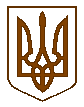 Баришівська  селищна  радаБаришівського  районуКиївської  областіР І Ш Е Н Н Я  18.10.2019                                                                                          проектсмт.БаришівкаПро внесення змін до програми селищної ради« Турбота» на 2019 рік	З метою надання соціальної підтримки соціально-незахищеним категоріям населення, враховуючи численні звернення жителів громади про надання нецільової благодійної допомоги на лікування тяжких захворювань, на підставі Закону України « Про місцеве самоврядування в Україні» селищна рада в и р і ш и л а:Внести зміни до селищної програми  « Турбота» на 2019 рік, затвердженої рішенням селищної ради від 31.01.2019 № 39-04-07  збільшивши обсяг фінансування Програми на  930 тис. грн., передбачивши кошти на виділення нецільової благодійної допомоги.Контроль за виконанням даного рішення покласти на заступника селищного голови Данчук Ж.В.             Селищний голова                                         О.П. Вареніченко